SITUATIONS D’APPRENTISSAGES : EQUILIBRATIONCritère de réussite : flottaison dorsale de 5 sec suivie d’une sustentation verticale de 5 sec.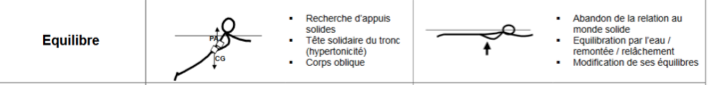 Séance 0 : Situation de référence  (celle définie le 12 mai)Dispositif Equilibration Equilibration Equilibration Equilibration N1N2N3N4N1-N2N1-N2N3-N4N3-N4CONSTATSSituation d’apprentissagesCONSTATSSituation d’apprentissagesN1 : Recherche d’équilibreL’enfant est en position verticale et hypertoniqueObjectif : se laisser flotter 3 sec avant de regagner le bord.Situation/critère de réalisation : jeu du singeSe laisser flotter avec un appui solide.Se laisser flotter avec un appui flottant.Se laisser flotter sans appui.N3 : Trouve l’horizontalité par une immersion de la tête et accepte de se laisser porter par l’eauObjectif : maîtriser son équilibre dorsal puis vertical pendant 5 secondes.Situation/critère de réalisation : parcours thématiséSe laisser flotter sur le dos sans appui.Maintenir une sustentation verticale sans appui flottant.N2 : Le corps est en oblique et la tête est en hyper extensionObjectif : maîtriser son équilibre pendant 5 secondes.Situation/critère de réalisation : parcours thématiséSe laisser flotter sur le dos avec appui.Maintenir une sustentation verticale avec appui flottant.Se laisser flotter sur le dos sans appui.Maintenir une sustentation verticale sans appui flottant.N4 : Se laisse porter par l’eau S’allonge dans l’eau, tête en immersion